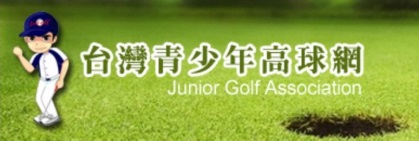 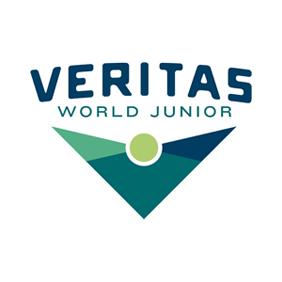 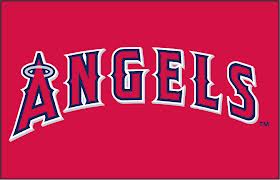 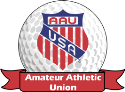   AAU Junior Olympics - GolfBased on your outstanding record of accomplishment in Junior Golf you have earned thisLetter of Exemption into the 2013 AAU Junior Olympics of Golf to be held July 20-27, 2013.The registration CODE below is unique to you and must be used to registerNO LATER THAN    -    July 1, 2013.All players are encouraged to register as soon as possible.  2013 Veritas Registration CODE:  TaipeiV13 __ __ __Complete information about AAU Junior Olympics of Golf can be found at the website address:http://www.VeritasWorldJunior.orgAfter you have completed registration you will be directed to GET Travel Sports®, travel provider for Disneyland® Sports and Veritas World Junior, toassist you with all your travel needs for your trip to Los Angeles.You can go directly to GET Travel Sports® by the link below:      http://www.gettravel.com/veritasgolf        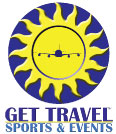 GET Travel Sports® has partnered with Veritas World Junior and offers all Veritas families specially priced Disneyland® Resort Theme Park tickets and hotel discounts.  GET Travel Sports® will be onsite at the championship to provide helpful assistance to all Veritas families.All Veritas participants receive special pricing of $170.00 ($40 discount) on Clicgear® 3.0 carts and a 25% discount off retail on all Clicgear® accessories using the code below when placing an order on the website:   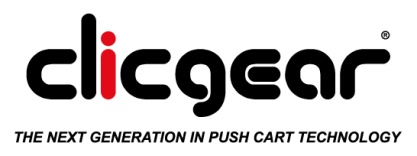 www.clicgearusa.com      Clicgear® coupon code:  CG-VWJ13. Official practice rounds are scheduled for Monday, July 22, 2013 and must be paid for by the player.We look forward to seeing you very soon at the AAU Junior Olympics - GolfInquiries to:   info@VeritasWorldJunior.org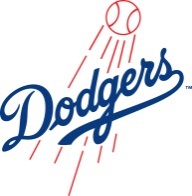 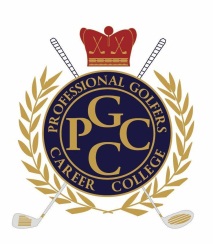 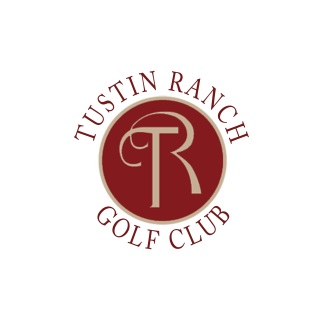 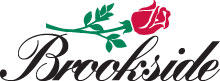 